                            Volunteer Hours Record Form                                                  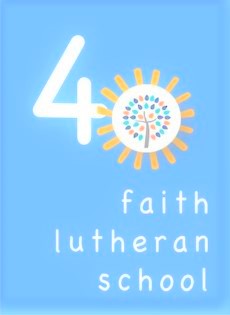 
NAME________________________________    Child’s First name_______________________Today’s DateDetail of Volunteer work completedNumber of HoursDate completedFLS Staff initialTotal Hours$